Warszawa, dnia 21.12.2020 roznaczenie sprawy 89-1130-2020INFORMACJA O WYBORZE NAJKORZYSTNIEJSZEJ OFERTY 			  Dotyczy przetargu nieograniczonego na Przeprowadzenie specjalistycznego szkolenia oraz egzaminu dla studentów Wydziału Mechanicznego Energetyki i Lotnictwa Politechniki Warszawskiej z zakresu eksploatacji instalacji elektrycznych w związku z realizacją zadania nr 14 projektu „NERW 2 PW Nauka – Edukacja – Rozwój –Współpraca” . Usługa współfinansowana ze środków Europejskiego Funduszu Społecznego w ramach Programu Operacyjnego Wiedza Edukacja Rozwój. Szanowni Państwo,Zgodnie z art. 92.1 ustawy z dnia 29 stycznia 2004 r. Prawo Zamówień Publicznych (Dz. U. z 2019r. poz.1843) informujemy o wyborze najkorzystniejszej oferty: oferta nr:  2nazwa: Ośrodek Szkolenia Zawodowego ELPRO sp z o.o.adres: ul Stefczyka 32, 20-151 Lublin cena oferty za osobę netto: 275,00 PLN (słownie: dwieście siedemdziesiąt pięć złotych  00/100 )Uzasadnienie wyboru: Oferta firmy  Ośrodek Szkolenia Zawodowego ELPRO sp z o.o. spełnia wszystkie wymagania formalno-prawne, określone w specyfikacji istotnych warunków zamówienia, nie podlega odrzuceniu na podstawie art. 89 ustawy – Prawo Zamówień Publicznych . Projekt współfinansowany ze środków Unii Europejskiej w ramach Europejskiego Funduszu Społecznego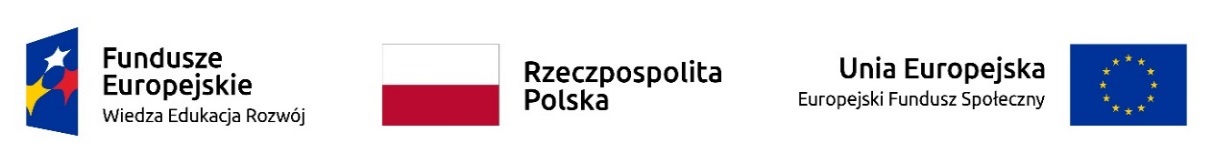 Streszczenie oceny i porównania złożonych ofert (wg kolejności wpływu): Wykonawcy wykluczeni 0Oferty odrzucone: 0Umowa w sprawie zamówienia  publicznego  zgodnie z art. 94 ust 2 zostanie zawarta  w terminach  przewidzianych w Ustawie Prawo Zamówień Publicznych.z  poważaniemNr ofertyFirma (nazwa) lub nazwisko oraz adres wykonawcyCena z osobę (netto) PLNTermin realizacjiTermin płatności fakturyPunkty w kategorii: cenaPunkty w kategorii: termin realizacjiPunkty w kategorii: termin płatności fakturyPunkty razem1Centrum Szkoleń Energetycznych Sp.z o.o.ul Wojska Polskiego 49D97-400 Bełchatówbiuro@kursy-energetyczne.pl280,00  12.02.202130 dni58,92301098,922Ośrodek Szkolenia Zawodowego ELPRO sp z o.o.ul Stefczyka 3220-151 Lublin a.korga@elpro.lublin.pl275,00 31.01.202130 dni6030101003SANNORT sp. z o.o.ul Ożarowska 7527-600 Sandomierz info.sandomierz@sannort.pl328,00 15.02.202130 dni50,30301090,304Krajowe Centrum Kształcenia sp z.o.o.ul Barbary 21/27740-053Katowicebiuro@ekck.pl500,00 15.02.202130 dni33,00301073,005SEKA S.Aul Paca 3704-386 Warszawajoanna.moszcynska@seka.pl355,00 zł15.02.202121 dni 46,48301086,48